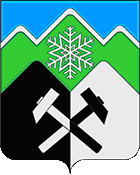 КЕМЕРОВСКАЯ ОБЛАСТЬ-КУЗБАССМУНИЦИПАЛЬНОЕ ОБРАЗОВАНИЕ «ТАШТАГОЛЬСКИЙ МУНИЦИПАЛЬНЫЙ РАЙОН»СОВЕТ НАРОДНЫХ ДЕПУТАТОВ ТАШТАГОЛЬСКОГО МУНИЦИПАЛЬНОГО РАЙОНАРЕШЕНИЕот « 27 » апреля 2021 года № 173-ррПринято Советом народных депутатов Таштагольского муниципального районаот 27 апреля 2021 года Об исполнении бюджета муниципального образования «Таштагольский муниципальный район» за 2020 годВ соответствии с Бюджетным кодексом Российской Федерации, Федеральным законом от 06.10.2003 г. № 131-ФЗ «Об общих принципах организации местного самоуправления в Российской Федерации», руководствуясь уставом Таштагольского района, Совет народных депутатов Таштагольского  муниципального районаРЕШИЛ:Статья 1. Утвердить основные характеристики исполнения бюджета муниципального образования «Таштагольский муниципальный район» за 2020 год:	объем доходов бюджета Таштагольского муниципального района в сумме  3 320 402,7 тыс. рублей;объем расходов бюджета Таштагольского муниципального района сумме  3 326 830,0 тыс. рублей;дефицит бюджета Таштагольского муниципального района в сумме 6 427,3 тыс. рублей.Статья 2. Утвердить отчет об исполнении бюджета по доходам муниципального образования «Таштагольский муниципальный район» по кодам классификации доходов бюджета за 2020 год согласно Приложению № 1 к настоящему решению.Статья 3. Утвердить отчет об исполнении бюджета по расходам муниципального образования «Таштагольский муниципальный район» в ведомственной структуре расходов бюджета за 2020 год согласно Приложению № 2 к настоящему решению.Статья 4. Утвердить отчет об исполнении бюджета по расхода муниципального образования «Таштагольский муниципальный район» по разделам и подразделам классификации расходов бюджетов за 2020 год согласно Приложению № 3к настоящему решению.Статья 5. Утвердить отчет по источникам финансирования дефицита бюджета муниципального образования «Таштагольский муниципальный район» по кодам классификации источников финансирования дефицита бюджета за 2020 год согласно Приложению № 4 к настоящему решению.Статья 6. Настоящее решение опубликовать в газете «Красная Шория», разместить на официальном сайте администрации Таштагольского муниципального района в информационно-телекоммуникационной сети Интернет.Настоящее решение вступает в силу с момента его официального опубликования.Председатель Совета народных депутатовТаштагольского муниципального района				 И. Г. АзаренокГлава Таштагольскогомуниципального района                                                             В.Н. Макута